АВТОНОМНАЯ НЕКОММЕРЧЕСКАЯ ОБРАЗОВАТЕЛЬНАЯ ОРГАНИЗАЦИЯ ВЫСШЕГО ОБРАЗОВАНИЯ ЦЕНТРОСОЮЗА РОССИЙСКОЙ ФЕДЕРАЦИИ«РОССИЙСКИЙ УНИВЕРСИТЕТ КООПЕРАЦИИ»КАФЕДРА БУХГАЛТЕРСКОГО УЧЕТА И ФИНАНСОВКУРСОВАЯ РАБОТАпо дисциплине «Финансовые рынки и финансово-кредитные институты»на тему:Банк России как мегарегуляторВыполнили: студентки 2 курсаГруппы ФК(УФКО)1-О/М/ГВ19Спицина Елена СергеевнаНаучный руководитель: к.э.н. Малиева Ф.Г.Москва 2020СодержаниеВведениеБурное развитие финансовых рынков в последнее время обусловило необходимость поиска новых подходов к их регулированию. С 1 сентября 2013 г. ФСФР перестала быть юридическим лицом в связи с превращением Центрального Банка РФ в мегарегулятор финансового рынка. Сегодня существует много вопросов, главные из которых: зачем России нужен мегарегулятор и какие последствия возможны после его введения? В работе будут рассмотрены причины принятия решения о создании мегарегулятора, проблемы и вызовы, с которыми может столкнуться экономика России и сам ЦБ.Ученые по-разному дают определение данному понятию, так как общепринятого определения термина «мегарегулятор» не существует. Одни подразумевают под ним некий орган, контролирующий деятельность всех участников финансового рынка. Другие считают, что допустимо иметь координирующую структуру в виде, например, некоего Совета по финансовой стабильности. Третьи говорят о том, что это может быть реализовано на основе модели банковского надзора «Twin Peaks». Если обобщить, то определение термина «мегарегулятор на финансовом рынке», может звучать примерно так: кросс-секторальная модель регулирования и надзора в финансовом секторе, основанная полной или частичной интеграции надзорных полномочий одном или двух ведомствах.Сама идея создания мегарегулятора отторжения у большинства специалистов не вызвала. России требуется мегарегулирование на финансовом рынке по многим причинам: помимо политических – концентрации финансовой власти и стремления ускорить решение задачи формирования международного финансового центра, можно назвать несколько весомых экономических аргументов, среди которых главный – наличие высокого уровня системного риска. Сегодня большинство крупнейших по активам российских финансовых организаций входят в состав финансовых холдингов и, таким образом, обеспечивает трансляцию рисков между секторами финансового рынка, формируя и приумножая системный риск. При наличии мегарегулятора будет больше возможностей по выявлению и предотвращению системных рисков за счет наличия полной информации обо всех участниках рынка.Актуальность создания мегарегулятора обусловлена неразвитой национальной финансовой системой в России, регулирование которой фактически находится в зачаточном состоянии. Неразвитая национальная финансовая система, в частности, также обуславливает и медленное продвижение проекта создания мегарегулятора. Собственно, сам мегарегулятор – это создаваемый на базе Банка России федеральный орган исполнительной власти, в задачи которого должно входить осуществление надзора и регулирования национальных финансовых рынков. Целью курсовой работы является изучение Банка России как мегарегулятора в Российской Федерации.Для достижения данной цели необходимо решить следующие задачи:дать понятие и сущность мегарегулятора;выявить необходимость и история создания финансового мегарегулятора в Российской Федерации;оценить Банк России как мегарегулятор финансового рынка;рассмотреть функции Банка России как финансового мегарегулятора;исследовать результаты действия Банка России как мегарегулятора.1. Теоретические основы мегарегулятора финансового рынка1.1 Понятие и сущность мегарегулятораМегарегулятор – это орган, регулирующий отношения в определенных сферах деятельности, например финансовой. Финансовый мегарегулятор – орган осуществляющий контроль и регулирование денежно- кредитной системы страны [20, с. 21].В мировой практике регулирования финансовых рынков сложились разные модели надзора и при этом нельзя сказать, что доводы в отношении преимуществ той или иной модели являются весомыми. Более того, сама практика регулирования не дает веских доказательств того, что мегарегулятор является лучшей или оптимальной формой надзора за финансовыми институтами. По итогам открытого заседания правительства РФ было принято решение создания финансового регулятора на основе Центрального Банка, путем присоединения к нему ФСФР.Данная реформа имеет как преимущества, так и недостатки, выяснение которых является очень важным на этапе становления данного проекта. Кроме того, встает вопрос относительно организационной структуры данного органа. Итак, преимущества [24, с. 57]:1. Сначала следует сказать об исключении дублирования некоторых функций, до этого выполняемых сразу двумя ведомствами. При нынешней системе распределения полномочий между различными регулирующими органами функции одних органов налагаются на функции других органов, каждый из них хочет контролировать определенную часть рынка, возникает избыточное регулирование.2. Современной тенденцией стало размытие границ отделяющих банки от профучастников. Считается, что постепенно будут созданы финансовые конгломераты и их будет проще регулировать.3. Единый, объединенный и независимый орган регулирования не только позволит создать более последовательную и более простую нормативную базу.4. Мегарегулятор станет органом способным объединить все данные о финансовых организациях, что будет способствовать более эффективному выявлению системных рисков.5. Мегарегулятор призван сочетать в себе как правоустанавливающую, так и правоприменяющую функции, что делает процесс подготовки и внедрения новых норм более гибким, быстрым и отвечающим интересам рынка.6. Мегарегулятор может лучше обобщать потоки информации и обеспечить их конфиденциальность, так как оборот информации происходит не между несколькими организациями, а внутри одной организации. В связи с этим уменьшается опасность утечки информации, ее незаконного разглашения.Недостатки [24, с. 61]:1. Слияние ведомств, с некоторой вероятностью может вызвать ослабление регулирования отдельных участков рынка.2. Создание финансовых конгломератов уменьшит конкуренцию и оттеснит с рынка мелких участников3. Чрезмерная унификация регулирования финансовых организаций разных видов. Регулирование банковского сектора и рынка ценных бумаг имеет свои особенности, поэтому требует разных подходов регулирования.4. Не смотря на то, что выявить системные риски будет проще, потребуется немало времени, чтобы научиться их эффективно устранять. Рассеивая внимание на разные объекты регулирования, появляется вероятность упустить что-либо или совершить ошибку.Поэтому можно говорить о том, что данный проект имеет достаточные основания для его реализации, хотя при имеющихся рисках сложно говорить о необходимости столь дорогостоящей реформы.Отдельно можно выделить преимущества и недостатки оценивая создание мегарегулятора на базе ЦБ.Преимущества [26, с. 190]:1. Особенностью ЦБ является его самофинансирование, это обеспечит более высокую оплату труда, наличие большего количества ресурсов, а также снизит нагрузку на бюджет.2. Создание мегарегулятора на базе ЦБ означает, что данная организация будет обладать высокой степенью независимости от органов власти и самих объектов регулирования.3. Деятельность мегарегулятора легче анализировать.4. Подписание меморандума IOSCO – Международная организация комиссий по ценным бумагам, вступление в данную организацию будет способствовать сотрудничеству с регуляторами из других стран.Недостатки [26, с. 193]:1. Усиление конфликта интересов в ЦБ РФ, связанного с одновременным осуществлением регулирования и надзора за финансовыми организациями и участием в их капитале.2. Недостаточное внимание к развитию небанковских отраслей финансового рынка.Очень важно чтобы мегарегулятором уделялось одинаковое внимание всем аспектам его деятельности: банковский надзор и денежно-кредитная политика, фондовый рынок и страхование. Поэтому предлагается создать комитеты, которые будут равнозначны между собой и разделены по основным функциям, так сейчас существует Комитет банковского надзора.В таких серьезных процессах очень важно сотрудничать с саморегулируемыми организациями и другими общественными структурами. Это позволит избежать грубых ошибок в глобальных преобразованиях.1.2 Необходимость и история создания финансового мегарегулятора в Российской ФедерацииНеобходимость создания института «финансового мегарегулятора» в национальной экономике была связана с определенной неразвитостью самой российской системы финансов, что означало недостаточный уровень ее регулирования, то есть признание того факта, что этот процесс находится на начальном этапе. Во-вторых, такая неразвитость системы национальных финансов в свою очередь обусловила достаточно медленное продвижение идеи создания национального института «финансового мегарегулятора». Создание национального института «финансового мегарегулятора» было продиктовано также необходимостью [30]: во-первых, проведения реформирования существующего механизма формирования цен на рынке ценных бумаг; во-вторых, формирования реальных рыночных ставок по процентам по различным видам кредитов; в-третьих, создания соответствующих рыночных условий для работы системы национальных финансов и отечественных финансовых рынков; в-четвертых, увеличения степени ликвидности отечественных ценных бумаг на фондовых и финансовых рынках. Фактически институт «финансового мегарегулятора» представляет собой создаваемую на основе Банка России специальную организационную структуру федеральной государственной исполнительной власти, основной задачей которой является организация регулирования национальных финансовых рынков и осуществление эффективного надзора за ними. Исторически все банки в Российской Федерации находятся под контролем ЦБ РФ (Центрального Банка России). Отдельно действовала ФСФР (Федеральная служба по финансовым рынкам), основной задачей которой был контроль за деятельностью всех профессиональных участников рынка ценных бумаг, негосударственных пенсионных фондов. В сфере страхования страховые компании контролировались Росстрахнадзором (Федеральной службой страхового надзора). При наличии такого количества организаций, которые контролировали финансовый рынок, достаточно сложно было решать комплексные проблемы в финансовой сфере эффективно и согласованно. Поэтому назрела актуальная необходимость интеграции всех контролирующих органов в один институт «финансовый мегарегулятор». После распада СССР и образования Российской Федерации в условиях становления новой финансовой системы полномочия по контролю за нарождающимся финансовым рынком были поделены между реорганизованными Министерством финансов РФ (с 19 февраля 1992 г.) и Центральным банком РФ (с 13 июля 1990 г.). Позже полномочия по контролю за финансовыми рынками были от Министерства финансов РФ переданы созданной Комиссии по ценным бумагам и фондовым биржам при Президенте РФ (в 2003 г.), а впоследствии в ходе административной реформы государственных органов власти в Федеральную службу страхового надзора (в 2004 г.) [21, с. 71].Таким образом, полномочия по контролю и надзору в сфере финансовых рынков были разделены между тремя органами исполнительной власти (Федеральная служба по финансовым рынкам. Федеральная служба страхового надзора и Министерство финансов РФ) и Центральным Банком РФ, что не могло не сказаться негативно на качестве контроля за финансовым рынком и количеству бюрократической нагрузки на субъекты финансового рынка, которые попадали под смежный контроль нескольких ведомств.Кризис 2008 – 2009 гг. показал несовершенство подобной схемы контроля за участниками финансового рынка, вследствие чего Правительство РФ стало рассматривать возможности оптимизировать работу данных органов. В результате многочисленных обсуждений было принято решение объединить Федеральную службу по финансовым рынкам с Федеральной службой страхового надзора. Результаты данного объединения были признаны положительными, в результате чего поступили предложения рассмотреть возможность объединить все контролирующие органы в сфере финансовых рынков и их функции под одним началом.Следствием многочисленных обсуждений и согласований между органами власти и участниками финансового рынка стала разработка в конце 2012 года проекта федерального закона «О внесении изменений в некоторые законодательные акты Российской Федерации в связи с передачей Банку России полномочий по регулированию, контролю и надзору в сфере финансовых рынков». Проектом предусматривалось внесение изменений в ряд федеральных законов, предусматривающих передачу Центральному банку РФ полномочий Федеральной службы по финансовым рынкам по нормативно-правовому регулированию (без наделения правом представлять в Правительство РФ проекты федеральных законов и проекты нормативных правовых актов Президента РФ и Правительства РФ), контролю и надзору в сфере финансовых рынков, в том числе страховой деятельности, кредитной кооперации и микрофинансовой деятельности, деятельности товарных бирж биржевых посредников и биржевых брокеров, формирования и инвестирования средств пенсионных накоплений и иных полномочий, а также закрепление функций по регулированию и надзору за участниками всех секторов финансового рынка (кредитные организации, страховые организации, инфраструктурные организации, микрофинансовые организации, профессиональные участники рынка ценных бумаг, негосударственные пенсионные фонды). Предполагалось, что закрепление за одним регулирующим органом (Центральным банком РФ) перечисленных функций будет способствовать повышению стабильности на финансовом рынке, в том числе за счет снижения регулятивного арбитража и обеспечения более качественного анализа системных рисков, повышению качества и эффективности регулирования и надзора, включая консолидированный надзор, за субъектами рынка и снижению административной нагрузки на них [17].Следует отметить, что с момента создания (более 20 лет). Центральный банк РФ накопил огромный опыт пруденциального надзора над организациями и имеет мощную ресурсную базу для финансирования своей деятельности, а учитывая то, что он занимается регулированием самого крупного в настоящее время сектора финансового рынка, присоединение остальных органов к нему является оптимальным решением.Но российский институт «финансового мегарегулятора» формировался постепенно, его формирование началось в 2003 году. В начале Росстрахнадзор в 2011 году вошел в состав в ФСФР. А с 1 сентября 2013 года ФСФР включена в состав ЦБ РФ. С 1 сентября 2013 года на Банк России возложены функции мегарегулятора финансовых рынков.В институте «финансовый мегарегулятор» на первом этапе была сформирована специальная организационная структура – СБР ФР (служба Банка России по финансовым рынкам), но она была 3 марта 2014 года ликвидирована. Таким образом, с весны 2014 года Центральный Банк Российской Федерация является официальным «финансовым мегарегулятором» Российской Федерации. 1.3 Банк России как мегарегулятор финансового рынкаВ соответствии с Законом Российской Федерации от 23 июля 2013г. N251 – ФЗ «О внесении изменений в отдельные законодательные акты Российской Федерации в связи с передачей Центральному банку Российской Федерации полномочий по регулированию, контролю и надзору в сфере финансовых рынков» в сферу действия института «финансового мегарегулятора» попадают [10]: не кредитные финансовые организации: страховые компании; клиринговые компании; организации микрофинансирования; НПФ (негосударственные пенсионные фонды); ПИФ (паевого инвестиционного фонда); кредитные организации (банки); профучастники рынка ЦБ (ценных бумаг); специализированные депозитарии: ИФ (инвестфонды); НПФ; ПИФ; управляющие компании, ИФ, НПФ, ПИФ; акционерные инвестфонды. Институт «финансового мегарегулятора» осуществляет контроль и надзор за: клиринговой деятельностью; деятельностью субъектов страхового дела; деятельностью НПФ; деятельностью различного рода кредитных и накопительных кооперативов (ЖНК, КПК и СКПК); деятельностью рейтинговых агентств и бюро кредитных историй.Также Банк России наделен правом законодательной инициативы для внесения в Правительство РФ проектов нормативно-законодательных актов по своему профилю деятельности. Такие законодательные инициативы в Государственную думу будут вноситься от имени Президента Российской Федерации либо Правительства Российской Федерации. Также в компетенции Центрального Банка Российской Федерации находится утверждение стандартов бухгалтерского учета и добавлены полномочия, связанные с регистрацией выпуска ценных бумаг как российских банков, так не кредитных финансовых организаций. В соответствии с этим вступили в силу изменения в ряд законодательных актов, в том числе: Гражданский кодекс РФ, Федеральные законы «О банках и банковской деятельности», «О Центральном банке Российской Федерации (Банке России)», «Об акционерных обществах», «О рынке ценных бумаг», «О негосударственных пенсионных фондах», «Об инвестиционных фондах», «О несостоятельности (банкротстве)» и др. Основная часть изменений связана с передачей Банку России функций Федеральной службы по финансовым рынкам (ФСФР России).В соответствии с новыми положениями Банк России, в частности [5]:разрабатывает и проводит политику развития и обеспечения стабильности функционирования финансового рынка РФ (во взаимодействии с Правительством РФ);осуществляет регулирование, контроль и надзор за деятельностью некредитных финансовых организаций (в том числе страховых, клиринговых, микрофинансовых организаций, негосударственных пенсионных фондов, паевых инвестиционных фондов и др.);осуществляет контроль и надзор за соблюдением эмитентами требований законодательства РФ об акционерных обществах и ценных бумагах;осуществляет регулирование, контроль и надзор в сфере корпоративных отношений в акционерных обществах;осуществляет защиту прав и законных интересов акционеров и инвесторов на финансовых рынках, страхователей, застрахованных лиц и выгодоприобретателей, а также застрахованных лиц по обязательному пенсионному страхованию, вкладчиков и участников негосударственного пенсионного обеспечения.Наибольшее значение в Федеральном законе от 23.07.2013 № 251-ФЗ имеют переходные положения, призванные обеспечить бесперебойное функционирование российского финансового рынка после упразднения Федеральной службы по финансовым рынкам.Так, Федеральным законом от 23.07.2013 № 251-ФЗ закреплено, что передача функций и полномочий упраздняемой ФСФР России в первое время не скажется на правовой силе подзаконных актов, которые принимались Правительством РФ и российским регулятором финансовых рынков до настоящего времени. В ч. 1 ст. 49 Закона № 251-ФЗ указано, что они продолжат применяться до вступления в силу соответствующих нормативных актов Банка России [10].Сохранят свое действие и лицензии, разрешения, аттестаты, аккредитации, документы о присвоении статуса, выданные Федеральной комиссией по рынку ценных бумаг (ФКЦБ России), ФСФР России, Комиссией по товарной бирже. Инспекцией негосударственных пенсионных фондов при Минтруде России, Росстрахнадзором (ч. 2 ст. 49 Закона № 251-ФЗ). При их переоформлении будут выдаваться уже документы и лицензии Банка России в установленном для этого порядке.Информировать инвесторов об аннулировании или о приостановлении действия лицензий на осуществление профессиональной деятельности на рынке ценных бумаг, а также о других значимых событиях с 1 сентября 2013 г. будет Банк России, а не ФСФР России (ст. 8 Федерального закона от 05.03.1999 № 46-ФЗ «О защите прав и законных интересов инвесторов на рынке ценных бумаг» в новой редакции).Обязанность по ведению различных реестров, которые ранее вела ФСФР России, со дня вступления в силу Закона № 251-ФЗ возлагается на Банк России, который с 1 сентября 2013 г. будет вносить, изменять и удалять сведения из них при наличии необходимых оснований для этого (ч. Зет. 49 Закона № 251-ФЗ).Следует отметить, что с момента упразднения ФСФР России Банк России становится правопреемником в отношениях, связанных с учреждением (участием в капитале) юридических лиц или участием в организациях (включая международные и иностранные), а также в обязательствах по договорам, заключенным ФСФР России, включая международные соглашения (ч. 5 ст. 49 Закона № 251-ФЗ). Кроме того. Банк России является процессуальным правопреемником ФСФР России во всех спорах с ее участием (ч. 6 ст. 49 Закона № 251-ФЗ) [10].Также предусмотрено, что все сведения, уведомления и прочие документы, которые должны направляться в ФСФР России, с момента ее упразднения должны направляться в Банк России (ч. 12 ст. 49 Закона № 251-ФЗ).2. Совершенствование деятельности Банка России как мегарегулятора финансового рынка2.1 Полномочия Банка России как финансового мегарегулятораПо своему статусу ЦБ РФ – это финансовый агент Правительства РФ. В связи с этим ЦБ РФ, во-первых, проводит необходимые операции по размещению и погашению государственного внутреннего и внешнего долга РФ; во-вторых, ведет текущие счета Правительства РФ; в-третьих, организует кассовое исполнение бюджета РФ; в-четвертых, осуществляет надзор за выпуском, хранением и изъятием из обращения монет и казначейских билетов.Функции Центрального Банка Российской Федерации как финансового мегарегулятора [13, с. 54]: ЦБ РФ является представителем государства, за которым законодательством закреплено право (выпуска) эмиссии наличных денежных знаков, организация процедур их обращения на товарных и финансовых рынках, а также процедур изъятия их из обращения на территории РФ; деятельность ЦБ РФ направлена обеспечение условий для стабильного функционирования финансового рынка; ЦБ РФ организует проведение безналичных расчетов между субъектами хозяйствования в национальной экономике; ЦБ РФ организует предоставление коммерческим банкам кредитов, в тех случаях, когда у них возникают временные финансовые затруднения, то есть процессы рефинансирование коммерческих банков; ЦБ РФ организует надзор за деятельностью коммерческих банков, который направлен на безопасное и стабильное функционирование банковской системы страны; ЦБ РФ осуществляет валютное регулирование и валютный контроль, с целью создания необходимых объемов золотовалютных резервов страны на безопасном уровне, формирование их оптимальной структуры; ЦБ РФ осуществляет РКО (расчетно-кассовое обслуживание) государственного бюджета РФ. Банк России наделяется рядом новых полномочий, в соответствии с которыми он сможет играть роль регулятора российского финансового рынка.Закрепляемые за Банком России полномочия в соответствии с Законом № 251-ФЗ можно разделить на две группы [10]:Полномочия, которые ранее были закреплены за ФСФР России:Полномочие по принятию нормативных правовых актов по вопросам своего ведения предусматривалось ранее (ст. 7 Закона о Банке России в новой редакции), однако в связи с расширением сфер ведения Банк России сможет принимать правовые акты по большему числу вопросов;Во взаимодействии с Правительством РФ Банк России разрабатывает проект основных направлений развития финансового рынка и обеспечивает выполнение основных направлений развития финансового рынка (п. 1 ч. 1 ст. 18 Закона о Банке России в новой редакции);Проводит анализ и прогнозирование состояния российской экономики, публикует соответствующие материалы и статистические данные (п. 18 ст. 4 Закона о Банке России в новой редакции);Участвует в деятельности международных организаций, которые занимаются развитием сотрудничества в денежно-кредитной, валютной, банковской сферах и иных сферах финансового рынка, в том числе может принимать участие в их капиталах (ст. 9 Закона о Банке России в новой редакции);Вправе обращаться к иностранном регуляторам финансового рынка с запросами о предоставлении информации и (или) документов, в том числе конфиденциальных, включая документы, содержащие сведения, которые составляют банковскую тайну (ст. 51.1 Закона о Банке России в новой редакции);Осуществляет контроль за соблюдением требований российского законодательства о противодействии неправомерному использованию инсайдерской информации и манипулированию рынком (п. 18.3 ст. 4 Закона о Банке России в новой редакции);Разрабатывает и реализует политику по предотвращению, выявлению и управлению конфликтами интересов (ст. 4.1 Закона о Банке России в новой редакции).Новые полномочия (ранее не закрепленные за ФСФР России), которыми Банк России наделяется как Мегарегулятор:Во взаимодействии с Правительством РФ Центральный Банк разрабатывает и проводит политику развития и обеспечения стабильности функционирования российского финансового рынка (п. 1.1 ст. 4 Закона о Банке России в новой редакции);Утверждает отраслевые стандарты бухгалтерского учета для некредитных финансовых организаций (п. 14 ст. 4 Закона о Банке России в новой редакции);Утверждает план счетов бухгалтерского учета для некредитных финансовых организаций и порядок его применения (п. 14.1 ст. 4 Закона о Банке России в новой редакции);Осуществляет официальный статистический учет прямых инвестиций в Российскую Федерацию и прямых инвестиций из России за рубеж в соответствии с российским законодательством (п. 16.2 ст. 4 Закона о Банке России в новой редакции);Самостоятельно формирует статистическую методологию прямых инвестиций в Российскую Федерацию и прямых инвестиций из России за рубеж, перечень респондентов, утверждает порядок предоставления ими первичных статистических данных о прямых инвестициях, включая формы федерального статистического наблюдения (п. 16.3 ст. 4 Закона о Банке России в новой редакции);Осуществляет защиту прав и законных интересов акционеров и инвесторов на финансовых рынках, страхователей, застрахованных лиц и выгодоприобретателей, признаваемых таковыми в соответствии со страховым законодательством, а также застрахованных лиц по обязательному пенсионному страхованию, вкладчиков и участников негосударственного пенсионного фонда по негосударственному пенсионному обеспечению (п. 18.4 ст. 4 Закона о Банке России в новой редакции).Объем полномочий Банка России существенно увеличился за счет ряда функций, которые он должен будет выполнять в отношении финансовых некредитных организаций. Этот термин определен в ст. 76.1 Закона о Банке России в новой редакции, в котором указано, что к данным организациям относятся многочисленные профессиональные участники рынка ценных бумаг, а также микрофинансовые организации, субъекты страхового дела и т.п.Таблица 1 – Сравнение полномочий ФСФР России и новых полномочий Банка России в отношении некредитных финансовых организаций [14]Кроме того. Банк России наделяется контрольными и надзорными полномочиями в отношении эмитентов при осуществлении ими деятельности в сфере финансовых рынков, а также в сфере корпоративных отношений в акционерных обществах. В Законе № 251-ФЗ указывается, что контроль и надзор в названных сферах должен производиться в целях защиты прав и законных интересов акционеров и инвесторов. В таблице 1 приводится сравнение полномочий ФСФР России и новых полномочий Банка России в отношении некредитных финансовых организаций (в соответствии с Законом № 251-ФЗ).2.2 Результаты действия Банка России как мегарегулятораОборот российских финансовых рынковВ 2019 г. продолжился рост оборота финансовых рынков, особенно во внебиржевом сегменте. Суммарный оборот Московской биржи увеличился на 4,4%, в то время как внебиржевой оборот, по данным Национального расчетного депозитария, – на 31,6% (рис. 1).В структуре биржевого оборота по-прежнему преобладают денежный и валютный сегменты финансового рынка, в то время как доля фондового рынка остается крайне незначительной (рис. 2).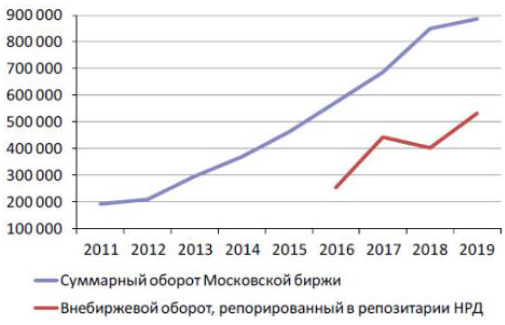 Рисунок 1 – Динамика оборота финансовых рынков в России, млрд. руб. [28]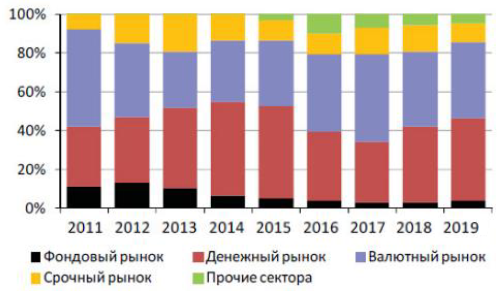 Рисунок 2 – Структура биржевого оборота в России, % [28]Увеличение доли фондового рынка в биржевом обороте в 2019 г. произошло в основном за счет резкого роста размещения однодневных облигаций (с 1,4 трлн руб. в 2018 г. до 9,7 трлн руб. в 2019 г.). Учитывая, что значительная часть ресурсов, которые инвестируются в такие облигации при их размещении, просто перекладываются из облигаций предыдущего дня, вряд ли такой рост оборота можно отнести к значимым положительным изменениям.Структура внебиржевого рынка (в части репортируемых сделок) более чем на 80% состоит из сделок своп и форвардов (точная оценка по итогам года невозможна, так как информация в разбивке по инструментам начала публиковаться с марта 2019 г.); в структуре этого рынка с точки зрения базисных активов преобладают валютные инструменты – более 90%.В совокупности оборот российских финансовых рынков остается перекошенным в пользу спекулятивных операций, в первую очередь с валютными активами.Рынок акцийКапитализация российского рынка акций на конец 2019 г. составила 35,9 трлн руб. (-5,0% к концу 2018 г.), или 623,4 млрд долл. (+0,2% к концу 2018 г., по данным Всемирной федерации бирж). Аналогичную динамику показали и российские индексы. Рублевый индекс Московской биржи снизился на 6%; долларовый индекс РТС вырос на 0,2%. Соотношение капитализации и ВВП России в 2019 г. снизилось до 39% (с 44% в 2018 г.). Доля российского рынка акций на мировом рынке акций по показателю капитализации резко упала – до 0,73% (с 1,37% в 2018 г.).Это означает, что, несмотря на большую недооценку российских акций по стандартным мультипликаторам, глобальные инвесторы воздерживаются от инвестиций в них. Рынок акций России фактически выпал из группы БРИКС, составив лишь 6% суммарной капитализации этой группы стран. Глобальные инвестиционные управляющие все чаще рассматривают его как один из национальных рынков более низкой инвестиционной привлекательности. Продолжает сокращаться доля рыночных сделок в структуре биржевого оборота акций. В 2019 г. доля сделок репо выросла до 87% (по сравнению с 86% в 2018 г. и 43% в 2011 г.), что указывает на критическое сокращение объема сделок, необходимых для устойчивого ценообразования.Рынок облигацийВнутренние рынки облигаций в России продолжают уверенный рост, подпитываемый, во-первых, ограниченностью доступа российских эмитентов к глобальным рынкам, и, во-вторых, определенной слабостью российской банковской системы, снижающей возможность предоставления долгосрочных кредитов предприятиям. По оценкам Cbonds.ru, совокупный объем рынка внутренних облигаций России на конец 2019 г. составил 19,4 трлн руб., или 21,1% ВВП.Основным сегментом облигационного рынка в России, начиная с 2012 г., является рынок корпоративных облигаций (59% всего облигационного рынка в 2019 г.). По итогам 2019 г. стоимость корпоративных облигаций в обращении составила 11,4 трлн руб. (12,4% ВВП), увеличившись на 21% по сравнению с 2018 г. Размер чистой эмиссии корпоративных облигаций в 2019 г. достиг 1,99 трлн руб., значительно (на 37-45%) превысив результаты предыдущих трех лет, также характеризовавшихся интенсивным развитием данного рынка.Существенной проблемой последних лет стало снижение доли рыночных выпусков корпоративных облигаций. Все большая часть приходится на эмиссии крупнейших предприятий, которые не ориентируются на организацию вторичного рынка своих облигаций, а также на эмиссии, предназначенные для продажи кэптивным структурам. По итогам 2019 г., доля рыночных выпусков, по оценкам Cbonds, опустилась ниже 50%, что отрицательно влияет на ликвидность данного сегмента рынка.В 2019 г., наряду с ростом рынка корпоративных облигаций и облигаций субъектов Федерации и муниципальных образований, наблюдалось увеличение отдельных дефолтных показателей данных сегментов рынка: количество неисполненных обязательств выросло в 2019 г. до 133 (по сравнению со 108 в 2018 г.); объем эмиссий, которые затронуты дефолтами, достиг 466 млрд руб. (151 млрд руб. в 2018 г.), т.е. 3,8% объема всех обращающихся на данных сегментах эмиссий. Однако в связи с тем, что основная часть дефолтов затронула обязательства по выплате купонных процентов, совокупный объем неисполненных обязательств в 2019 г. оказался на уровне предыдущих лет и составил 35,5 млрд руб. (источник всех данных по показателям дефолтов – Cbonds).Рынок внутренних государственных облигаций достиг 7,25 трлн руб. (7,9% ВВП). В 2019 г. существенно увеличились государственные заимствования на внутреннем рынке облигаций (чистая эмиссия составила 1,15 трлн руб., что является максимальным значением данного показателя за все время наблюдений), но его доля в совокупной емкости внутреннего облигационного рынка продолжает сокращаться, составив 37%. Еще 4% приходится на облигации субъектов Федерации и муниципальных образований.В 2019 г. существенно выросла ликвидность сегмента государственных облигаций: объем вторичной торговли ОФЗ и ОБР составил 60% всего вторичного облигационного оборота (для сравнения: 2018 г. – 52%; 2011 г. – 19%).В течение 2019 г. происходило постепенное снижение уровней доходности по облигациям, но в целом на конец года кривая доходности находилась значительно выше текущих уровней инфляции и показателей рентабельности по всем отраслям экономики, что снижало привлекательность данного рынка как источника инвестиций для большинства экономических агентов.Определенным фактором риска для облигационного и всех внутренних долговых рынков остается высокая доля нерезидентов – владельцев внутренних государственных облигаций. По данным Банка России, по состоянию на 1 января 2018 г. эта доля достигла 33,1%, вновь значительно увеличившись за год (на 01.01.19 – 26,9%).Рынок производных финансовых инструментов (ПФИ)Стоимость открытых позиций на срочном биржевом рынке составила 703 млрд руб., что на 10% больше, чем в 2018 г., и почти в 9 раз больше, чем в 2009 г. Но высокие темпы роста емкости этого рынка все еще не могут вывести его на уровни, на которых его использование для хеджирования рисков может стать эффективным для крупнейших российских предприятий: в соотношении к ВВП стоимость открытых позиций составляет всего лишь 0,76% (рис. 3).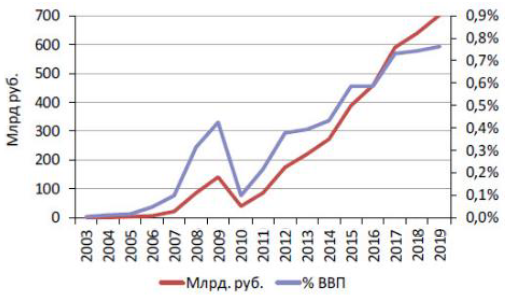 Рисунок 3 – Стоимость открытых позиций на срочном биржевом рынке [28]Несмотря на рост стоимости открытых позиций, стоимостной объем торговли срочными биржевыми контрактами в 2019 г. резко упал – на 27%, при этом снижение объема фьючерсной торговли составило 29% при росте объема опционной торговли на 19%. Как представляется, основной причиной стали усилия (в особенности планируемые) Банка России по ограничению доступа на данный рынок неквалифицированных инвесторов, которые играют наиболее заметную роль именно в этом сегменте биржевого рынка.Российский рынок ПФИ четко делится на две части. Срочный рынок фондовых и индексных инструментов концентрируется на бирже. Прочие инструментные сегменты (валютный, процентный, товарный, кредитный) концентрируются во внебиржевом секторе. Такое деление вполне логично. Срочный рынок фондовых и индексных инструментов традиционно является сегментом, где преобладают небанковские финансовые организации и частные лица, тяготеющие к работе на бирже. Срочные рынки процентных, валютных, кредитных и отчасти товарных инструментов (учитывая, что к товарным относятся, в том числе срочные сделки с драгоценными металлами) – это классические банковские сегменты финансового рынка, для которых характерна внебиржевая организация взаимодействия участников.Несмотря на единичные случаи заключения сделок с кредитными деривативами и с опционами, российский рынок ПФИ остается крайне узким и неполным, как по инструментам (в основном фьючерсы и опционы на биржевом рынке и свопы и форварды на внебиржевом), так и по базисным активам (крайне слабо развиты срочный товарный и срочный процентный рынки, а также рынок кредитных деривативов), что существенно ограничивает спектр рисков, по которым возможно хеджирование на этом рынке.Небанковские финансовые организацииВ 1 полугодии 2019 г. продолжали увеличиваться активы небанковских финансовых организаций. Наиболее интенсивно росли сегменты страхового рынка и негосударственных пенсионных фондов, активы которых заметно опережали рост экономики (рис. 4). Вместе с этим продолжилась стагнация паевых инвестиционных фондов и индустрии профессиональных участников рынка ценных бумаг, которые в наибольшей степени страдают от использования технологий, свойственных для банковского надзора, но не вполне учитывающих особенности функционирования небанковских финансовых посредников.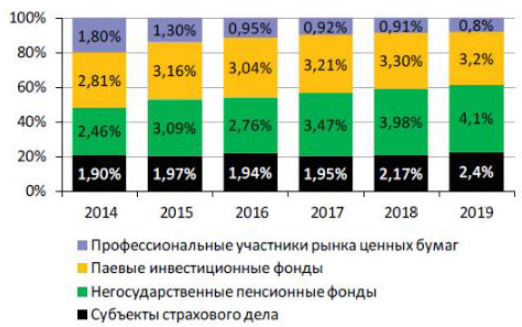 Рисунок 4 – Соотношение активов основных 4 групп небанковских финансовых организаций и ВВП, % [28]В целом размер сектора небанковских финансовых организаций, несмотря на активный рост отдельных групп, крайне незначителен (активы четырех основных групп составляют лишь 10,5% ВВП), что является значимым фактором неустойчивости финансового сектора и в немалой степени предопределяет дефицит долгосрочных инвестиционных ресурсов в российской экономике.2.3 Пути совершенствования деятельности Банка России как мегарегулятора финансового рынкаУже давно не новой для России является концепция мегарегулятора отечественного финансового рынка. Впервые идея создания мегарегулятора в России была предложена британской компанией "Кадоган Файненшил" в конце 1999 г.Данное предложение было обусловлено следующими факторами [23, с. 52]:неравномерностью, фрагментарностью и непоследовательностью нормативноправовой базы в России;незначительным размером рынков капитала;недостаточной независимостью органов регулирования; – низкой оплатой труда и недостатком ресурсов, характерным для большинства органов регулирования;отсутствием четкой карьерноиерархической структуры.Основной целью мегарегулятора является создание единого регулирования на финансовом рынке. При нынешней системе распределения полномочий между различными регулирующими органами функции одних органов налагаются на функции других органов, каждый из них хочет контролировать определенную часть рынка, возникает избыточное регулирование, так как иногда определенные действия или документы надо согласовывать с несколькими государственными учреждениями, сдавать различную отчетность, что создает дополнительную нагрузку для компаний и предприятий.Мегарегулятор обладает способностью более оперативно справляться с рисками на рынке, поскольку при наличии каких-либо проблем в определенном направлении он может быстро реорганизоваться и направить необходимую часть своего кадрового потенциала на решение этой проблемы.Мегарегулятор может лучше сгенерировать потоки информации и обеспечить их конфиденциальность, так как оборот информации происходит не между несколькими организациями, а внутри одной организации.Статус Банка России определяется спецификой возложенных на него функций. В рамках существующей в России двухуровневой банковской системы Банк России [22, с. 116]:выполняет роль банка для других кредитных организаций;осуществляет функции по реализации денежно-кредитной политики государства;совмещает функции регулятора и непосредственного участника банковского рынка, а также функции надзорной инстанции.Таким образом, Банк России сочетает в себе признаки, как органа государственной власти, которые нужны ему для выполнения функций регулятора рынка и надзорной инстанции, так и функции кредитной (коммерческой) организации, которые нужны ему для осуществления операций на банковском рынке.Однозначно определить место Банка России в существующей системе органов государственной власти представляется сложной задачей. Это связано с тем, что формально Банк России нельзя целиком отнести ни к одной из ветвей власти (законодательной, исполнительной или судебной). В Конституции РФ определены основные функции Банка России (денежная эмиссия, защита и обеспечение устойчивости рубля), а также порядок назначения и отстранения от должности его руководителя (Государственной думой по представлению Президента РФ). Эти положения Конституции детализированы в Федеральном законе от 10 июля 2002 года № 86-ФЗ «О Центральном банке Российской Федерации (Банке России)». Так, закреплен принцип подотчетности Банка России федеральным представительным органам, а также определен механизм взаимодействия и согласования принимаемых решений между Банком России и Правительством РФ [27, с. 173].В отличие от западных стран, где кризис 2007 – 2008 гг. привел к усилению роли ЦБ, в России наибольшие полномочия в итоге приобрело Министерство финансов Российской Федерации (далее – Минфин России). Однако впоследствии эффективность разделения полномочий среди регуляторов стала выглядеть не столь очевидной и в итоге с 1 сентября 2013 г. вступил в силу Федеральный закон от 23 июля 2013 года № 251-ФЗ «О внесении изменений в отдельные законодательные акты Российской Федерации в связи с передачей Центральному банку Российской Федерации полномочий по регулированию, контролю и надзору в сфере финансовых рынков», который знаменовал собой создание в России единого регулятора на финансовых рынках, наделенного функциями регулирования и надзора (путем присоединения Федеральной службы по финансовым рынкам – далее ФСФР).Таким образом, та задача, которая ставится сегодня и которую предстоит решать с помощью механизма создания мегарегулятора в рамках системы Банка России, – это задача не только предупреждения кризиса на финансовых рынках, но и быстрого реагирования на кризисные явления независимо от их секторальной принадлежности. Как показывает практика, зачастую даже сама возможность получения ликвидности оказывает благотворное влияние на стабилизацию финансового рынка, поскольку разрушает панические настроения среди инвесторов и кредиторов.Кроме указанной основной цели (предупреждения кризиса на финансовых рынках), необходимо указать еще на несколько задач, которые можно и нужно решить после присоединения ФСФР к Банку России и создания на базе последнего мегарегулятора.Во-первых, в России необходимо совершенствовать качество регулирования и надзора на финансовых рынках, что должно предусматривать решение проблем, связанных с наличием регулятивного арбитража и возможным нарастанием рисков в теневой банковской системе; создание эффективной риск-ориентированной системы надзора на финансовом рынке, включая создание эффективного консолидированного надзора за финансово-банковскими группами [29, с. 140].В случае улучшения качества регулирования и надзора будет обеспечена финансовая стабильность на ином качественном уровне как за счет большей оперативности и эффективности государственной антикризисной политики в ситуации, когда кредитор последней инстанции является надзорным органом для субъектов финансовой системы, нуждающихся в помощи, так и в результате дополнительных возможностей по выявлению и анализу системных рисков (наличие информации о финансовых операциях и сопровождающих их рисках всех участников финансового рынка).Во-вторых,	провозглашенная Правительством РФ задача построения международного финансового центра в России и необходимости развития российского финансового рынка требует повышения конкурентоспособности внутреннего финансового рынка, в том числе за счет снижения регулятивных издержек (устранение дублирования и неоднородности лицензионных, надзорных и иных требований), а также улучшения доступа бизнеса и населения к финансовым услугам и финансовым ресурсам. Решению указанных задач должен способствовать создаваемый мегарегулятор.Присоединение ФСФР к Банку России позволяет решить вопрос недостатка ресурсов ФСФР и будет способствовать оптимизации государственных затрат на регулирование финансового рынка и надзор за ним за счет исключения дублирования ряда административно-хозяйственных и иных обеспечительных функций.Но обратной стороной создания мегарегулятора на базе ЦБ является опасность монополизма регулирования и, как следствие, снижение качества правового регулирования. Кроме того, в ряде секторов финансового рынка созданы и успешно функционируют саморегулируемые организации. Однако, как представляется, эти вопросы могут быть решены в ходе более тонкой настройки системы. Для этого потребуется достаточно плотный мониторинг как со стороны государственных институтов, так и со стороны институтов гражданского общества [31, с. 128].Уже сегодня очевидно, что для успешного достижения обозначенных выше целей и задач создаваемому на базе Банка России мегарегулятору необходимо будет решить следующие проблемы.Во-первых, особенность статуса Банка России предопределяет наличие конфликта интересов в самом учреждении, вызванного тем, что Банк России является одновременно, с одной стороны, регулирующим и надзорным органом, осуществляет полномочия акционера отдельных участников рынка, с другой стороны, и, наконец, является участником рынка, с третьей стороны.Указанный конфликт интересов имел место и до принятия решения о создании мегарегулятора. Для его смягчения Банк России уже вывел представителей надзорного блока из Наблюдательного совета Сбербанка России. В будущем планируется выход Банка России из капитала Сбербанка России. При необходимости возможна замена Банком России других членов Наблюдательного совета на независимых директоров.В том случае, если в компетенцию представителей Банка России, входящих в Совет директоров ММВБ, будут входить вопросы регулирования и надзора за иными участниками финансового рынка, возможно рассмотреть вопрос о прекращении их полномочий в указанном органе.Дополнительно переданные Банку России полномочия в результате создания мегарегулятора способны усилить конфликт интересов, что может быть связано с передачей ему дополнительных функций.Так, если Банку России будут переданы функции по регулированию и надзору не только за банками, но и иными участниками финансового рынка, осуществляющими кредитное посредничество (брокеры, управляющие компании, доверительные управляющие), обострится острая конкуренция между этими двумя группами.Для решения данного конфликта интересов необходимо, чтобы функции по регулированию и надзору за банками были отделены от функций по регулированию и надзору за иными участниками финансового рынка. Образование в рамках Банка России отдельного блока, реализующего регулирование, надзор, лицензирование и инспектирование небанковских финансовых организаций, позволит обеспечить полноценную работу специалистов и руководителей и не приведет к ухудшению текущего качества регулирования и надзора [25].Другая проблема вытекает из отчасти противоречащих друг другу функций мегарегулятора: функция по развитию финансового рынка (регулирование инфраструктуры и инструментов) предполагает создание для участников рынка дополнительных возможностей, в то время как функция по регулированию и надзору за участниками рынка предполагает ограничение рисков последних.Решение данного конфликта интересов может заключаться в выделении функции по развитию финансового рынка в подразделение, не относящееся к надзорному блоку.Во-вторых, сосредоточение в руках Банка России регулирующих и контрольных функций за всеми участниками финансового рынка ведет к возникновению риска унификации регулирования и надзора за банками и иными профессиональными участниками финансового рынка, следствием чего может явиться чрезмерное регулятивное и надзорное обременение иных участников финансового рынка. Этот риск достаточно велик, поскольку многие участники рынка не готовы к повышенным регулятивным и надзорным требованиям.Усиление регулятивных и надзорных требований может привести к уходу с финансового рынка многих субъектов. Поэтому не должно быть механической унификации регулирования и надзора над иными участниками финансового рынка с банковским регулированием и надзором. Регулятивная и надзорная нагрузка должна распределяться в зависимости от профиля деятельности и, соответственно, рисков участника финансового рынка.В-третьих, необходимо отметить существование риска функционирования саморегулируемых организаций (далее – СРО), заключающегося в проведении Банком России политики, направленной на сокращение функций СРО (участие в лицензировании, контроле, разработке стандартов и правил деятельности профучастников) [16].Представляется целесообразным, чтобы Банк России продолжил политику ФСФР по развитию СРО. Дальнейшее развитие СРО должно строиться на основе наработанной российской практики и лучшего мирового опыта применительно к саморегулируемым организациям в соответствующих секторах финансового рынка.ЗаключениеБанк России – это орган государственного управления, но к какой из ветвей власти этот институт относится, не разъясняется, это делает его значительно более независимым в принятии решений в отличие от органов государственной власти, находящихся в подчинении Президенту и Правительству РФ. Рассматривая Банк России в новом статусе, необходимо отметить, что были расширены цели его деятельности в связи с наделением его новыми полномочиями. С 1 сентября 2013 года полномочия Федеральной службы по финансовым рынкам по регулированию, контролю и надзору в сфере финансовых рынков переданы Банку России. С этого дня Центральный банк РФ становится мегарегулятором финансовых рынков страны. Присоединение Федеральной службы по финансовым рынкам России к Банку России является последовательным шагом в рамках стратегии развития российского финансового рынка и создания на базе Москвы мирового финансового центра (МФЦ) по аналогии с Лондоном, Нью-Йорком, Токио, Франкфуртом-на-Майне, Парижом, Гонконгом. Предпосылками создания мегарегулятора финансовых рынков в России послужило: фрагментарность регулирования финансового рынка. Финансовый рынок в России представлен банками, инвестиционными, управляющими, страховыми компаниями, негосударственными пенсионными фондами, микрофинансовыми организациями и другими группами участников, каждая из которых одновременно контролируется несколькими регулирующими органами. Многие компании из разных групп участников рынка объединены в крупные финансовые холдинги, имеющие одних и тех же бенефициаров, что несет в себе глобальные риски для всего финансового рынка. Регулирующие органы, осуществляя надзор только за какой-то определенной группой участников или сегментом финансового рынка, не могут оценить ситуацию на рынке в целом. Существуют области финансового рынка, которые до сих пор остаются без внимания со стороны государства (рынок ФОРЕКС (FOREX)) на котором находятся значительные средства граждан, отсутствие контроля со стороны государства приводит к созданию "финансовых пирамид" и, как следствие, потере гражданами своих сбережений, что негативно сказывается на инвестиционном климате страны; «раздутые» государственные бюджеты на содержание многочисленных регулирующих органов (структур) финансового рынка, в том числе административного персонала, и одновременно с этим низкая эффективность работы таких органов. Такая ситуация актуальна для всего государственного аппарата, огромный штат чиновников, отсутствие системы мотивации и критериев оценки работы органов государственной власти, недостаточность автоматизации бизнес-процессов не позволяют получать высокую эффективность; противоречия нормативных правовых актов и недостаточность правового обеспечения деятельности участников финансового рынка и дублирование функций регулирующих органов. Развитие финансового рынка опережает его правовое обеспечение, то есть на рынке уже давно действуют признанные профессиональным сообществом практики, которые не находят отражения в законодательстве РФ. По причине конкуренции между регулирующими органами, распределения сфер влияния и отсутствия арбитра в виде единого координационного центра с широкими полномочиями, возникают правовые коллизии в действующем законодательстве, что отрицательно сказывается на развитии финансового рынка; формальный подход в регулировании финансового рынка. Регулятор ограничивался установлением условных требований к участникам рынка без учета их качества. По этой причине на рынке появилось большое количество номинальных компаний, которые формально соблюдая требования законодательства, создавались для использования в «серых» схемах их бенефициаров; отсутствие единого координационного центра контроля и мониторинга за финансовым рынком. Актуальным данный вопрос стал в период мирового финансового кризиса 2007-2008 гг., когда необходимо было получать полную и достоверную информацию о состоянии рынка и оперативно принимать решения по обеспечению бесперебойного функционирования экономики страны. Существующие порядки информационного взаимодействия между регулирующими органами отличаются сложностью и бюрократизацией, что не позволяет оперативно реагировать на происходящие на рынке изменения. Идеологи реформы утверждают, что создание мегарегулятора финансового рынка будет способствовать повышению стабильности на финансовом рынке, в том числе за счет снижения регулятивного арбитража и обеспечения более качественного анализа системных рисков, повышению качества и эффективности регулирования и надзора, включая консолидированный надзор, за субъектами рынка и снижению административной нагрузки на них. Таким образом, можно заключить, что создание «мегарегулятора» на базе Центрального банка РФ является несомненно обоснованным решением, так как обладая всей возможной полнотой сведений о участниках финансового рынка и самом финансовом рынке, имея независимое финансирование, отсутствие межведомственных конфликтов интересов в сфере ведения. Центральный банк РФ сможет осуществлять более оперативное регулирования всех участников финансового рынка, а при наступлении кризисных условий использовать все доступные регулятору инструменты воздействия на участников финансового рынка с целью экономической стабилизации.Список использованной литературы"Гражданский кодекс Российской Федерации (часть первая)" от 30.11.1994 N 51-ФЗ (ред. от 31.07.2020)."Гражданский кодекс Российской Федерации (часть вторая)" от 26.01.1996 N 14-ФЗ (ред. от 27.12.2019, с изм. от 28.04.2020)."Гражданский кодекс Российской Федерации (часть третья)" от 26.11.2001 N 146-ФЗ (ред. от 18.03.2019)."Гражданский кодекс Российской Федерации (часть четвертая)" от 18.12.2006 N 230-ФЗ (ред. от 26.07.2019, с изм. от 24.07.2020).Федеральный закон от 10.07.2002 N 86-ФЗ (ред. от 20.07.2020) "О Центральном банке Российской Федерации (Банке России)" (с изм. и доп., вступ. в силу с 01.09.2020).Федеральный закон от 02.12.1990 N 395-1 (ред. от 27.12.2019) "О банках и банковской деятельности" (с изм. и доп., вступ. в силу с 14.06.2020).Федеральный закон от 26.12.1995 N 208-ФЗ (ред. от 31.07.2020) "Об акционерных обществах".Федеральный закон от 22.04.1996 N 39-ФЗ (ред. от 31.07.2020) "О рынке ценных бумаг".Федеральный закон от 21.11.2011 N 325-ФЗ (ред. от 31.07.2020) "Об организованных торгах".Федеральный закон от 23.07.2013 N 251-ФЗ (ред. от 29.07.2017) "О внесении изменений в отдельные законодательные акты Российской Федерации в связи с передачей Центральному банку Российской Федерации полномочий по регулированию, контролю и надзору в сфере финансовых рынков".Указ Президента РФ от 25.07.2013 N 645 (ред. от 15.05.2018) "Об упразднении Федеральной службы по финансовым рынкам, изменении и признании утратившими силу некоторых актов Президента Российской Федерации".Стратегия развития финансового рынка Российской Федерации на период до 2020 года.Буклемишев О., Данилов Ю. Эффективное финансовое регулирование и создание мегарегулятора в России. [Текст] // Журнал Новой экономической ассоциации. – 2018. – № 3. – С. 54 – 59.Внедрение дифференцированного банковского регулирования и надзора. [Электронный ресурс]. – URL : http://raexpert.ru/researches/banks/lbr_future/part4Гамза, В. А. Безопасность банковской деятельности. [Текст] / В.А. Гамза, И.Б. Ткачук. – М.: Маркет ДС, 2017. – 408 с.Голикова Ю. С., Хохленкова М. А. Банковский надзор как неотъемлемая функция Центрального банка. [Электронный ресурс]. – URL: http://www.bankcollege.ruЗарубежный опыт введения мегарегулятора финансовых рынков [Электронный ресурс]. 2018 – URL: http://biznes-daily.uz/uz/biriaexpert/45320-zarubinoy-opot-vvdniya- mgargulyatora-finansovox-ronkovЗике Р. В., Глезман Л. В. Организация банковского надзора в России. [Текст] // Российское предпринимательство. – 2019. – № 23. – С. 54 – 59.Зике Р. В., Ковалева Е. Б. Проблемы и перспективы развития банковского надзора в России. [Текст] // Российское предпринимательство. – 2019. – № 24. – С. 187 – 191.Ильина Т. Г. Теоретико-методологические основы создания мегарегулятора финансового рынка в России. [Текст] / Т. Г. Ильина // Проблемы учета и финансов. – 2017. – № 2. – С. 21 – 27. Кормош Ю. А., Буркова А. И. Шаги к созданию финансового мегарегулятора в России. [Текст] // Рынок и право. – 2019. – № 15 (318), С.71 – 72.Корчагин, Ю.А. Деньги, кредит, банки. [Текст] / Ю.А. Корчагин. – Ростов н / Д: Феникс, 2018. – 348 с.Мартенс А. А. Перспективы развития саморегулирования на финансовом рынке России. [Текст] / А. А. Мартенс // Проблемы учета и финансов. – 2019. – № 3. – С. 52 – 55. Мегарегулятор: взаимодействие с кредитными организациями и финансовыми рынками. [Текст] / Под ред. д-ра экон. наук, проф. Г. Н. Белоглазовой, д-ра экон. наук, проф. Н. П. Радковской. – СПб.: Изд-во СПбГЭУ, 2018. – 248 с.Мегарегулятор: зарубежный опыт. Проблемы и перспективы создания мегарегулятора в России / А. С. Романенко, Н.А. Гринёва [Электронный ресурс] / URL: dspace.bsu.edu.ru/bitstream/123456789/12767/1/Romanenko_Megaregulyator.pdfНазарова Ю. А. Мегарегулятор в России: проблемы и перспективы создания и функционирования. [Текст] / Ю. А. Назарова // Траектории реформирования российской экономики: материалы Международного экономического симпозиума, посвященного 50-летию экономического факультета ТГУ, Томск, 16-22 октября 2019 г.: Томск, – 2019. – Т. 2. – С. 190 – 197.Никифорова К.О., Яруллин Р.Р. Влияние мировой экономической ситуации на финансовый рынок России. [Текст] // Инновационная наука. – 2018. – № 3. – С. 172 – 181.Финансовый рынок РФ в 2019 году: константы и переменные [Электронный ресурс] // URL: https://finam.whotrades.com/blog/43162985186?iid=18564 Фотиади Н. В. Совершенствование рискориентированного надзора с целью поддержания финансовой устойчивости банковской системы России. [Текст] // Ежегодник «Виттевские чтения». – 2019. – № 1. – С. 139 – 144.Фридкин Л. Грани и углы мегарегулирования [Электронный ресурс]. – Режим доступа: https://neg.bv/novosti/otkrvtj/grani-i-uglv-megaregulirovanivac-19800Шушакова А. А. Особенности развития современной банковской системы России. [Текст] // Молодой ученый. – 2019. – №3. – С. 127 – 128.Министерство финансов Российской Федерации: режим электронного доступа: http://www.minfin.ru.Министерство экономического развития Российской Федерации: режим электронного доступа: http://www. economy. gov.ru.Федеральная служба государственной статистики: режим электронного доступа: http://www.gks.ru.Финансовый портал «Россия: данные по финансовым рынкам»: Режим доступа: https://ru.investing.com/markets/russiaВведение…………………………………………………………………….41. Теоретические основы мегарегулятора финансового рынка…………………………………………………………………………61.1 Понятие и сущность мегарегулятора………………………………….61.2 Необходимость и история создания финансового мегарегулятора в Российской Федерации …………………………………………………….81.3 Банк России как мегарегулятор финансового рынка………………...122. Совершенствование деятельности Банка России как мегарегулятора финансового рынка…………………………..122.1 Полномочия Банка России как финансового мегарегулятора……….162.2 Результаты действия Банка России как мегарегулятора……………..202.3 Пути совершенствования деятельности Банка России как мегарегулятора финансового рынка………………………………………26Заключение……………………………………………………………….33Список использованной литературы………………………….36Полномочия ФСФР РоссииНовые полномочия Банка РоссииОсуществляет полномочия по контролю и надзору в сфере финансового рынка, в том числе:обеспечивает раскрытие информации в соответствии с российским законодательством;запрашивает и получает информацию о финансово-хозяйственной деятельности микрофинансовых организаций у различных органов государственного контроля и надзора;размещает на сайте в сети Интернет и публикует в печатном органе единый государственный реестр субъектов страхового дела, реестр объединений субъектов страхового дела, информацию о приостановлении, ограничении, возобновлении действия или отзыве лицензии субъектов страхового дела, а также статистические данные об обязательном страховании гражданской ответственности владельцев транспортных средствОсуществляет регулирование, контроль и надзор за деятельностью некредитных финансовых организаций, в том числе:устанавливает требования к их собственным средствам (капиталу) или чистым активам, обязательные (финансовые, экономические) нормативы;проводит проверки их деятельности;устанавливает обязательные для таких организаций сроки и порядок составления и представления отчетности;ведет базы данных о некредитных финансовых организациях.Кроме того, Банк России осуществляет:регистрацию более широкого круга выпусков эмиссионных ценных бумаг;контроль и надзор за соблюдением эмитентами требований российского законодательства об акционерных обществах и ценных бумагах;регулирование, контроль и надзор в сфере корпоративных отношений в акционерных обществах